00836《家畜解剖基础》课程导学方案                     马天珍  同学们好，我是榆林市电大你的辅导老师，现在我把2020年秋季00836《家畜解剖基础》课程学习方法给同学们介绍一下，大家可根据我的详细截图指导进行学习。请大家认真观看导学方案，早日完成学习任务和作业。《家畜解剖基础》这门课是国家开放大学“一村一名大学生计划”畜牧、畜牧兽医专业（专科）的专业基础课程，也适用于动物生产类各专业。本课程开设一学期，课内学时90学时（其中实验18学时），共5学分。本课程是以牛、羊、马、猪和家禽为主要对象，借助解剖器械（解剖刀、解剖剪和锯），以切割、分离的方法，通过肉眼、放大镜和解剖显微镜来观察正常动物有机体各内脏器官的形态、结构、位置关系以及色泽的科学。其目的是为进一步深入研究畜体的生命活动和生理机能，从而对家畜进行合理的饲养、管理，有效地控制家畜繁殖、发育和生长。    平台登录方法1、登录国家开放大学网站，网址：http://www.ouchn.cn/ ，进入主页后，然后选择“学生登录” 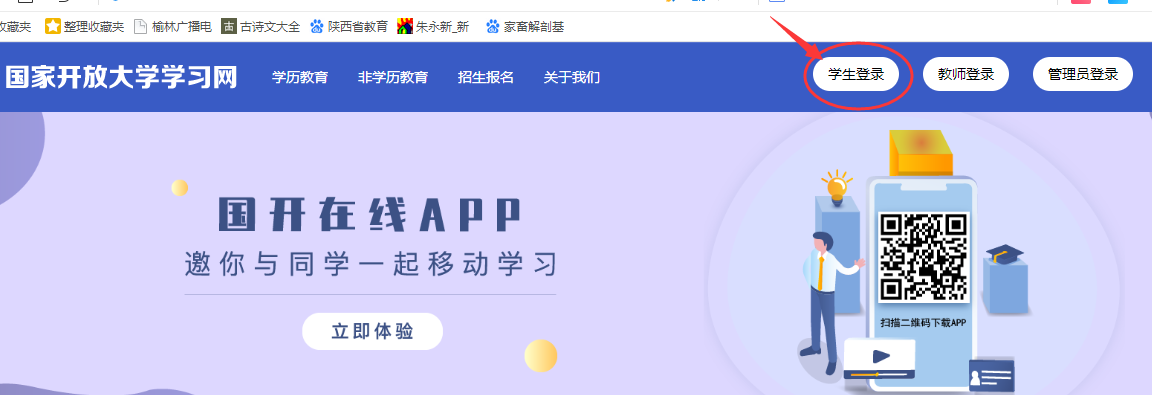 2、在“学生登录”界面输入用户名、密码和验证码。用户名是自己的13位学号，密码是自己的8位出生年月日。
3、进入自己的学习平台网页，点击你准备学习课程旁边的“进入课程”，及可开始对该课程的学习和完成形成性考核任务。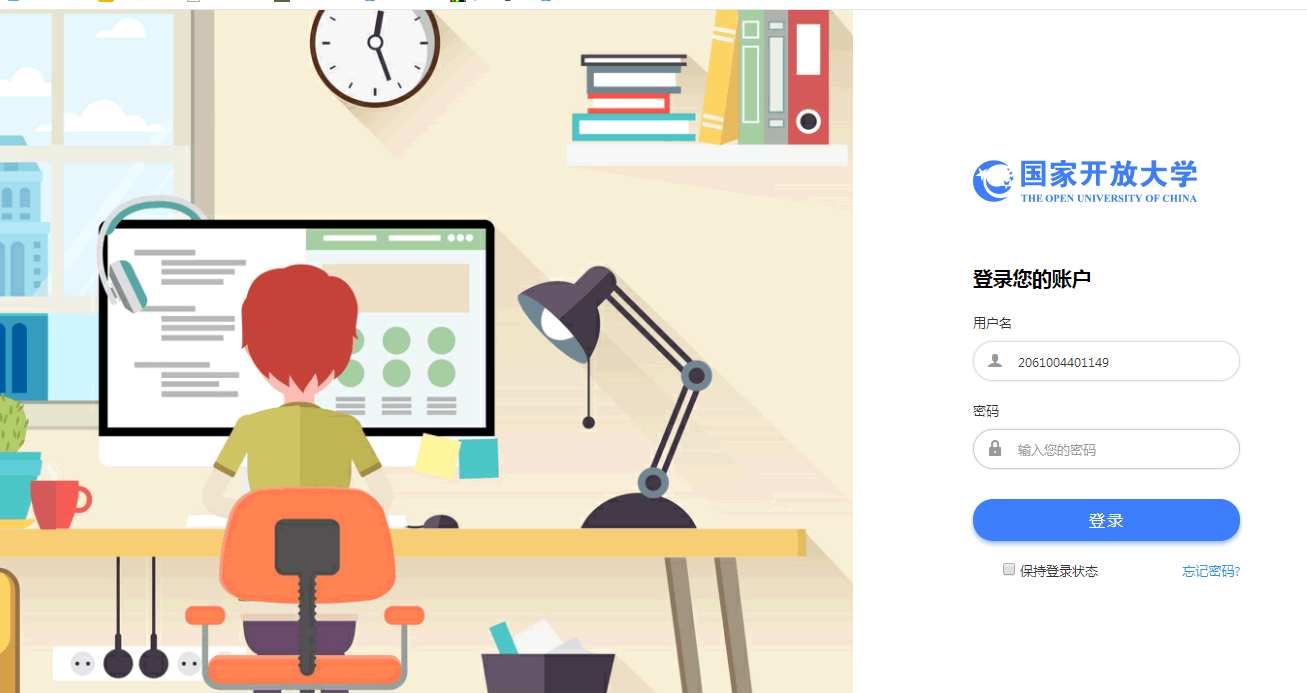 二、课程考核方式及学习方法（一）考核方式1. 考核方式及计分方法 本课程考核采用形成性考核与终结性考试相结合的方式。形成性考核占课程综合成 绩的 50%，终结性考试占课程综合成绩的 50%。课程考核成绩统一采用百分制，即形成性考核、终结性考试、课程综合成绩均采用百分制。课程综合成绩达到 60 分及以上（及 格），可获得本课程相应学分。  2.形成性考核任务的形式及计分方法 本课程的形成性考核满分 100 分，占课程总成绩的 50%，由阶段作业共 4 次，每 次 25 分，共计 100 分。 3. 考试方式及计分方法 闭卷，卷面成绩 100 分，占课程总成绩 50％。 4. 考试时限 90 分钟。学习方法动物解剖学是畜牧兽医专业的专业基础课。学习本课程应持如下四个基本观点：1．形态与功能统一的观点动物体的各个器官都有其固有的功能。形态结构是一个器官完成功能活动的物质基础，反之，功能的变化又影响该器官形态结构的发展。因此，形态与功能是相互依存又相互影响的。2．局部与整体统一的观点动物体是一个完整的有机体，任何器官系统都是有机体不可分割的组成部分，局部可以影响整体，整体也可以影响局部。学习本课程我们应该从整体的角度来理解局部，认识局部，以建立局部与整体统一的概念。3．发生发展的观点学习动物解剖学应该运用发生发展的观点，了解动物体由低级到高级，由简单到复杂的演化过程，从而进一步认识动物的形态结构。这样使分散的、孤立的器官形态描述成为有规律性的、更加接近事物内在本质的科学知识。4．理论联系实际的观点理论联系实际的观点来观察和研究动物体的形态结构，并且要运用科学的逻辑思维，在分析的基础上进行归纳综合，以其达到整体地、全面地掌握和认识动物体各部的形态结构特征的目的。2如果你在学习过程中遇到了问题：（1）自助答疑：去“常见问题”搜索你关注的问题；（2）论坛答疑：去“交流讨论”区发帖，向学习伙伴们和老师求助；（3）人工答疑：我们有专业的教学团队为你提供学习支持服务。当学习中遇到问题时，去“教师团队”向老师求助，或直接通过课程首页“我要提问”中找到主持教师、辅导老师等的电话或邮箱，向他们寻求帮助。三、进入自己的学习平台网页，选择“家畜解剖基础”，点击“进入学习”。
四、进入学习后，点击“形考任务”，依次完成形成性考核一、形成性考核二、形成性考核三、形成性考核四这四次形考任务。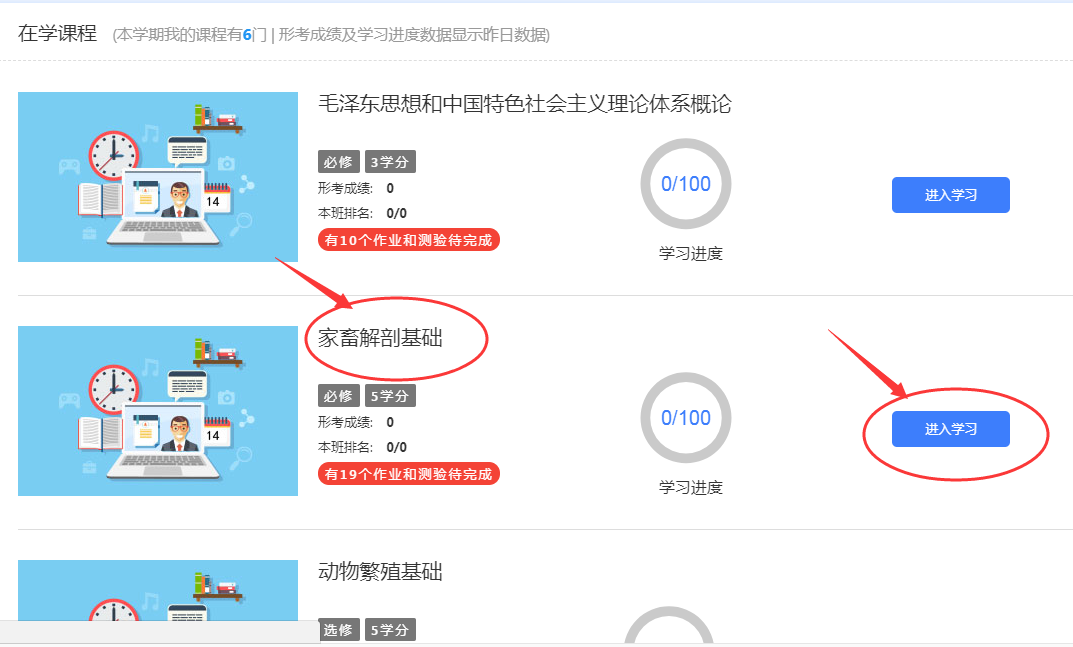 

例如：打开形考任务一，依次完成页面的所列题目。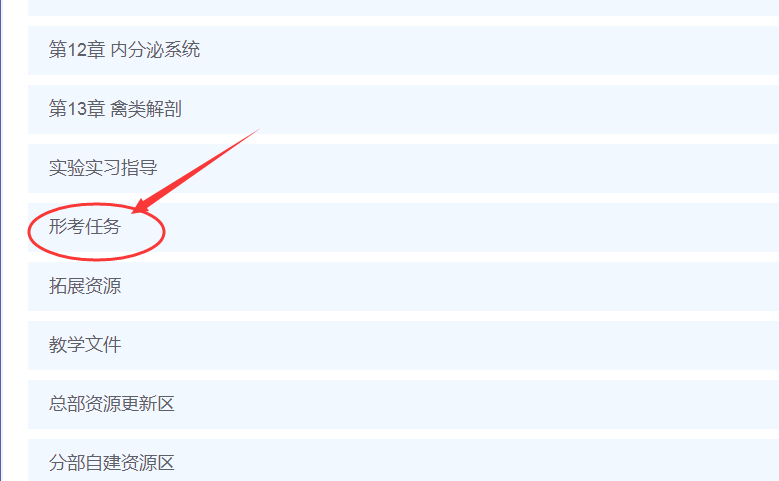 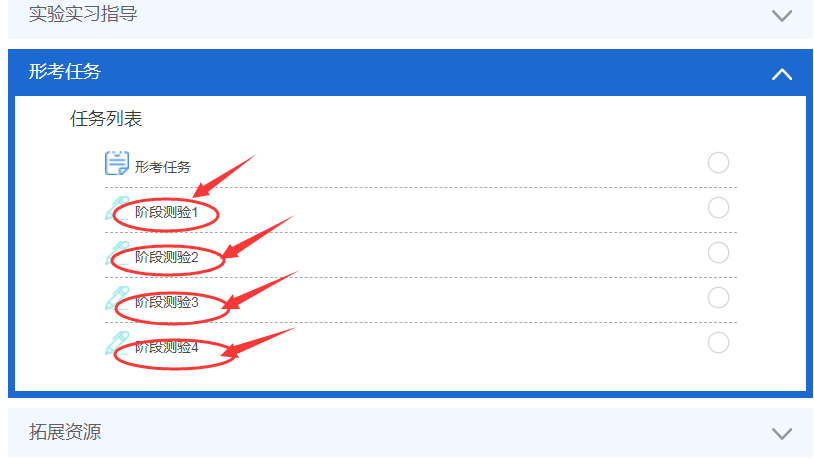 
五、每次完成形考任务，点击页面下方的“结束答题”，然后提交所有答案并结束。

温馨提示：
    1、查找形成性考核参考答案：可打开“榆林广播电视大学”网站主页：www.ylrtvu.cn/在教学服务栏点击“导学助学”。


      2、在“导学助学”的“2020秋导学方案、2020秋助学辅导” 栏目里，有本学期每门课程的“导学方案” 和“形考辅导（形成性考核作业参考答案）” 。在搜索栏中输入课程名称或课程代码，即可找到相关课程的形考作业参考答案。
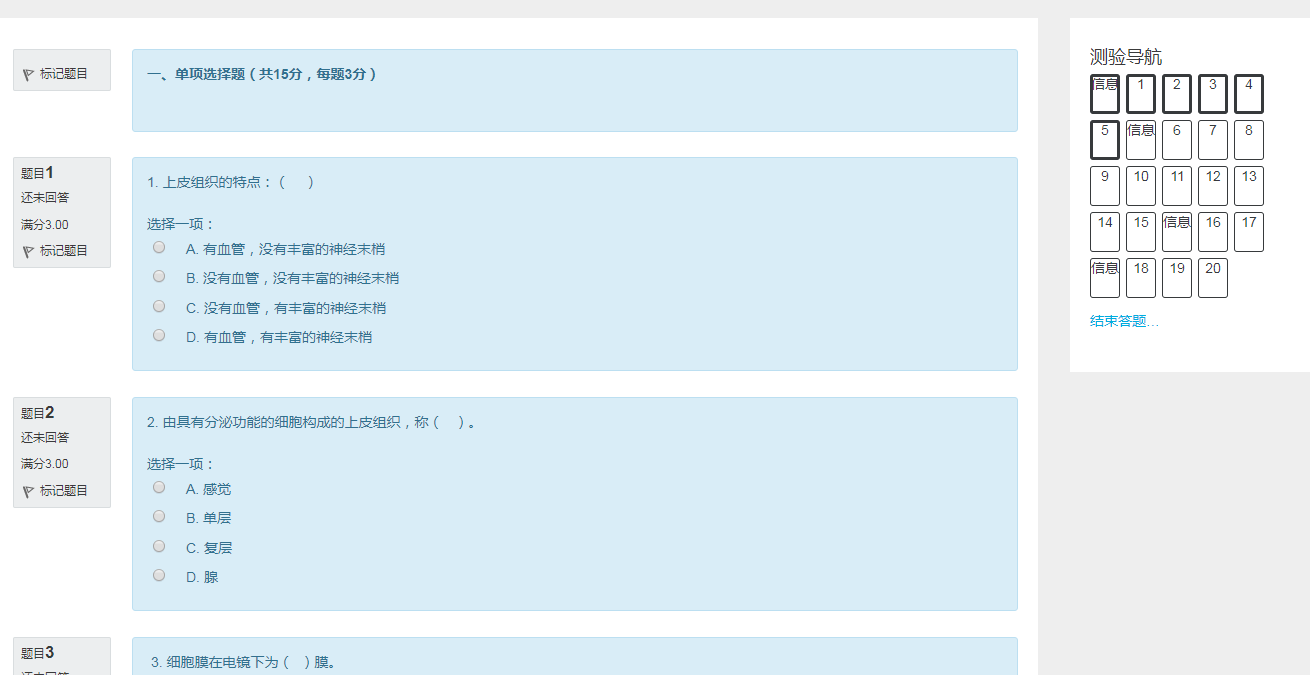 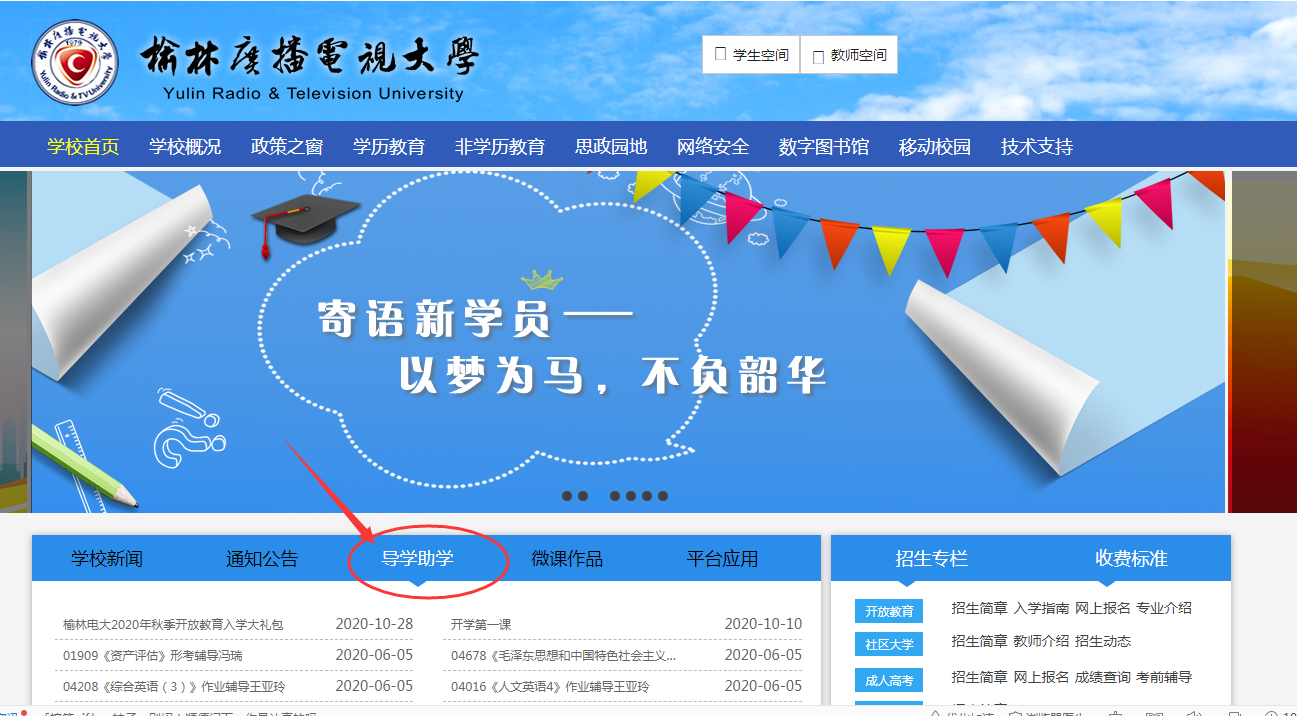      
四、论坛发帖方法及要求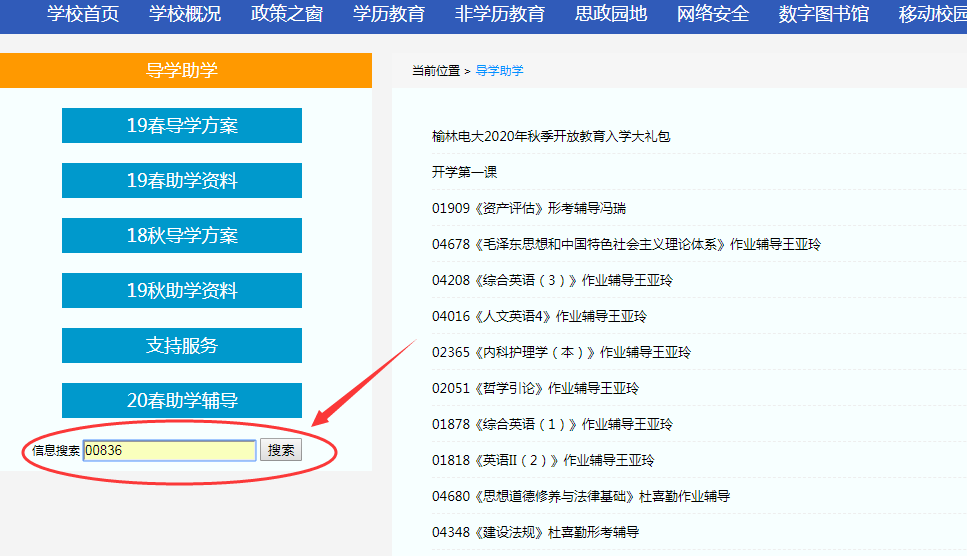 国开网讨论区发贴子操作步骤1、同上，登录国家开放大学网站，网址：http://www.ouchn.cn/ ，进入自己主页后，点击相关课程后面的“进入课程”，出现如下界面，点击“学习论坛”。

2、点击“进入讨论”，进入课程讨论页面


3、点击“进入讨论区”后，再点击“开启一个新话题”。


 4、在主题中输入你要提问的问题，在正文处填写问题内容，最后点击“发到讨论区”即可完成发贴子。
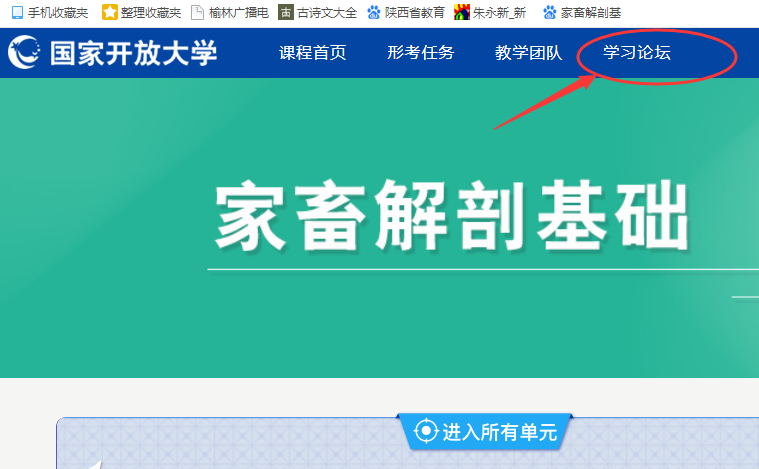 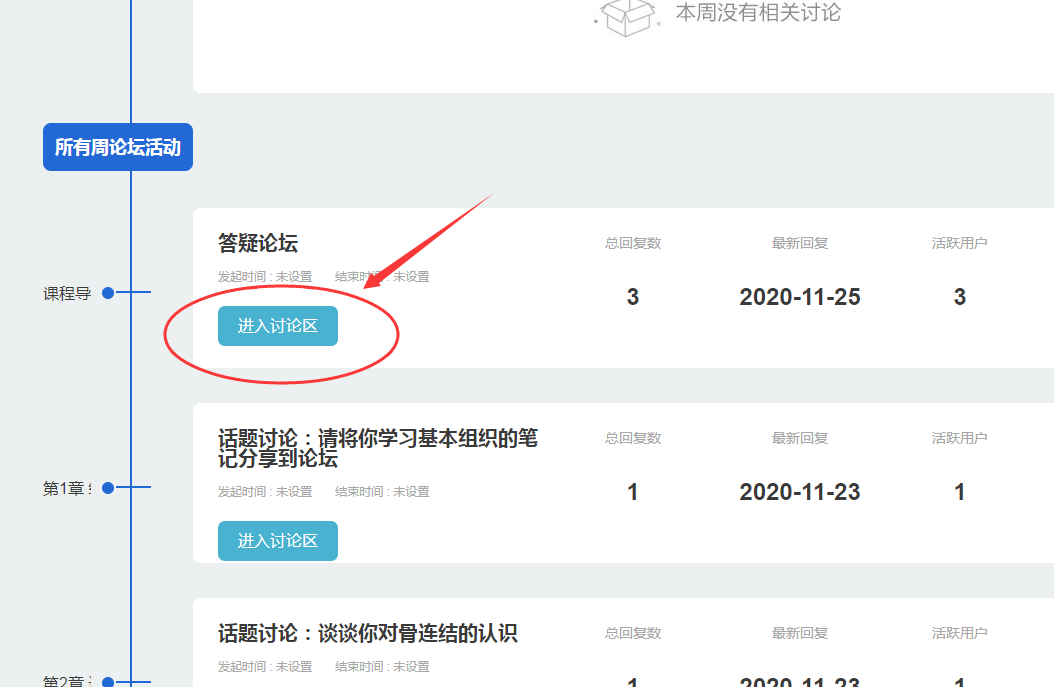 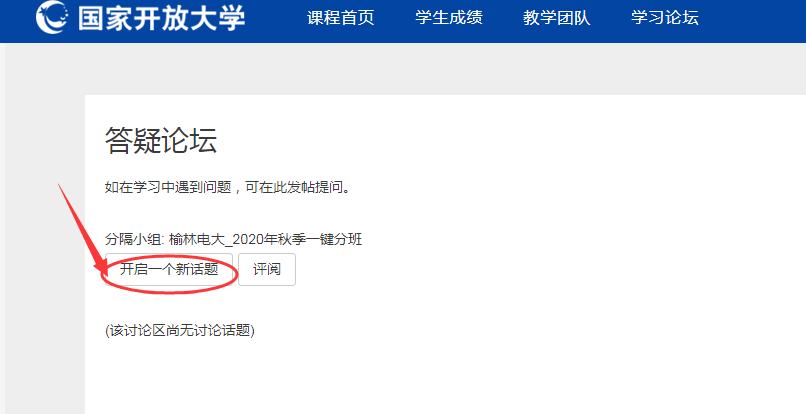 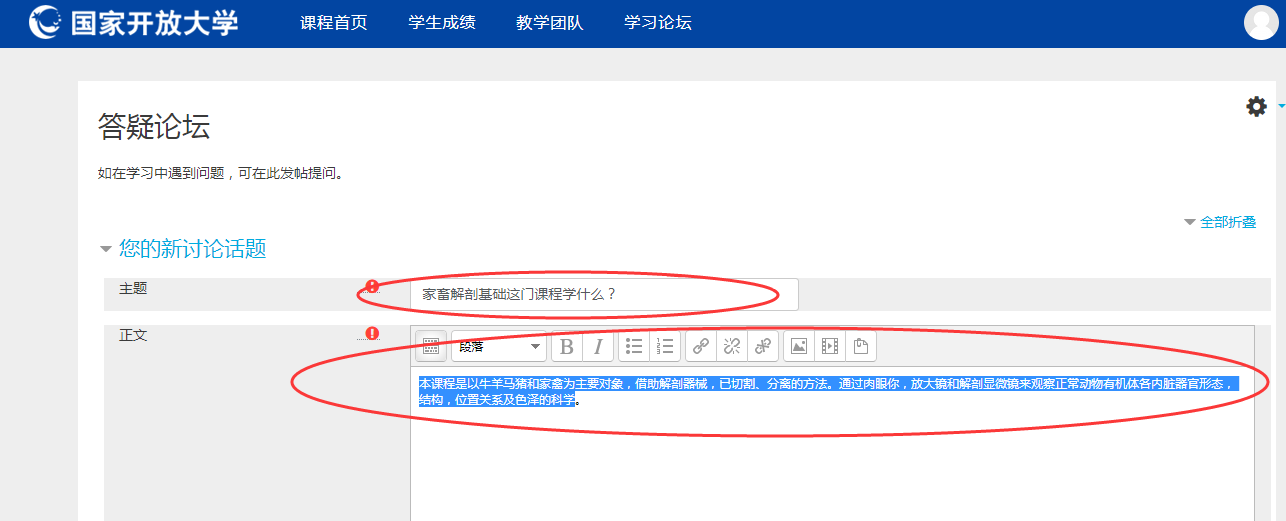 

六、任课教师联系方式：辅导教师：马天珍 电    话：18691554984QQ号：546806784邮箱：546806784@qq.com

       祝大家学习愉快！